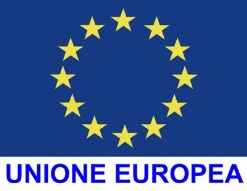 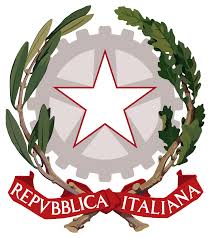 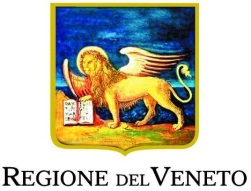 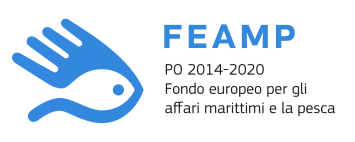 SCHEMA DI POLIZZA FIDEIUSSORIA/FIDEJUSSIONE BANCARIA PER LA CONCESSIONE DI UN ANTICIPO DELL’AIUTO, PREVISTO DAL REG.(UE) N.508/14 RELATIVO AL FONDO EUROPEO PER GLI AFFARI MARITTIMI E LA PESCA(da compilare su carta intestata della Banca/Assicurazione) GaranziaIl presente schema, riporta tutte le informazioni necessarie all’attivazione della garanzia/polizza fideiussoria stessa, la cui sottoscrizione costituisce atto formale di accettazione incondizionata di tutte le condizioni previste, degli importi e dei dati in essa riportati.Dati di riferimento	- Garanzia tipo 1 -Frontespizio ( da compilare a cura dell’Ente garante)Dati di riferimento	- Garanzia tipo 1 -Rappresentante Legale/ Agente Procuratore speciale (autorizzato alla firma della presente garanzia):Dati di riferimento	- Garanzia tipo 1 -PREMESSOChe il beneficiario degli aiuti (in seguito denominato contraente)Rappresentante Legale/ Agente Procuratore speciale (autorizzato alla firma della presente garanzia):Ha chiesto all’AdG /O.I. : (Regione del Veneto),  con la domanda indicata a margine, il pagamento anticipato per l’investimento relativo alla misura prevista dal PO FEAMP 2014/2020.Dati di riferimento	- Garanzia tipo 1 -che detto pagamento anticipato è subordinato alla preventiva costituzione di una cauzione per un importo complessivo di Euro      , pari al 100% dell’anticipazione richiesta, a garanzia del corretto utilizzo delle somme erogate e  dell’eventuale restituzione dell’importo anticipato ove risultasse che il Contraente non aveva titolo a richiederne il pagamento in tutto o in parte;che qualora risulti accertata dagli Organi di controllo, da Amministrazioni pubbliche, Autorità Giudiziarie o da corpi di Polizia giudiziaria, l’insussistenza totale o parziale del diritto al sostegno, la AdG/O.I Regione del Veneto, procede all’immediato incameramento delle somme corrispondenti al sostegno non riconosciuto;che la garanzia decorre dalla data di emissione fino alla data di ultimazione dei lavori e cioè fino al      , con automatica rinnovazione per ulteriori 180 (centottanta) giorni.L’AdG/O.I. Regione del Veneto, con motivata richiesta, inviata almeno 15 giorni prima della scadenza della durata massima, può richiedere una proroga per ulteriore 30 giorni, che il fideiussore si impegna a concedere, oltre ad eventuali proroghe di 30 giorni per cause non dipendenti da volontà dell’AdG/O.I. Regione del Veneto.che con la presente garanzia sono disciplinati esclusivamente i rapporti tra il garante/fideiussore e l’AdG/O.I. nella sua qualità di beneficiario della cauzione prestata, sono quindi esclusi i rapporti tra garante/fideiussore e contraente che se presenti si danno per non opponibili all’Ente erogatore.CIÒ PREMESSOLa Compagnia Assicuratrice/Banca (di seguito indicata come fideiussore), identificata nel frontespizio, che costituisce parte integrante della garanzia, in persona del  legale rappresentante pro-tempore/Agente Procuratore speciale come identificato nel frontespizio medesimo, nell’interesse del Contraente dichiara di costituirsi, come in effetti si costituisce, fideiussore  a favore dell’Ente erogatore dichiarandosi con il Contraente solidalmente tenuto per l’adempimento dell’obbligazione di restituzione delle somme anticipate erogate secondo quanto descritto in premessa, automaticamente aumentate degli interessi legali decorrenti:in caso di irregolarità amministrative, dalla data della notifica di richiesta di restituzione dell’importo non dovuto a quella di rimborso;in caso di accertamento di reato, dalla data di erogazione dell’aiuto a quella di rimborso;Sono comunque dovute imposte, tasse ed oneri di qualsiasi natura sopportati dall’Ente erogatore in dipendenza del recupero, secondo le condizioni oltre specificate fino a concorrenza della somma massima di Euro      Resta inteso che da tale somma massima sono esclusi gli interessi maturati e dovuti per effetto di ritardi, imputabili al fideiussore, nel pagamento delle somme richieste dall’Ente erogatore e calcolati secondo le modalità indicate nella comunicazione di escussione della garanzia di cui al successivo punto 5. Dati di riferimento	- Garanzia tipo 1 -CONDIZIONI GENERALI DELLA GARANZIADisciplina generaleLa presente garanzia è disciplinata dalle norme contenute nelle Disposizioni Procedurali dell’AdG/O.I. dai regolamenti di settore, dalla normativa nazionale, nonché dalle condizioni stabilite negli artt. seguenti. Le comunicazioni dell’Ente verso il fideiussore saranno effettuate all’indirizzo della Direzione Generale dell’Ente garante che ha emesso la presente polizza, anche utilizzando l’indirizzo PEC.2. Durata della garanziaLa garanzia decorre dalla data di emissione fino alla data di ultimazione dei lavori e cioè fino al      , con automatica rinnovazione per ulteriori 180 (centottanta) giorni. L’AdG/O.I. Regione del Veneto, con motivata richiesta, inviata almeno 15 giorni prima della scadenza della durata massima, può richiedere una proroga per ulteriore 30 giorni, che il fideiussore si impegna a concedere, oltre ad eventuali proroghe di 30 giorni per cause non dipendenti da volontà dell’AdG/O.I. Regione del Veneto.Decorso il suddetto termine la garanzia cessa automaticamente fermo restando la validità della stessa per tutte le procedure di recupero avviate nel periodo di vigenza.Qualora ne ricorrano le condizioni l’Ente erogatore può disporre lo svincolo anticipato, parziale o totale, della garanzia dandone comunicazione al fideiussore ed al Contraente. 3. Garanzia prestataIl fideiussore garantisce all’Ente erogatore il pagamento delle somme che verranno richieste al Contraente, fino alla concorrenza dell’importo garantito, eventualmente maggiorato da interessi legali dovuti per ritardato pagamento in riferimento ai tempi di restituzione indicati nel successivo punto 6).4. Richiesta di pagamento al contraenteQualora il contraente non abbia provveduto, entro 30 giorni dalla data di ricezione dell’apposito invito, trasmesso dall’ AdG/O.I. e comunicato per conoscenza al fideiussore per il quale vale quale notifica di avvio del procedimento di recupero, a rimborsare all’ente erogante quanto chiesto, la garanzia potrà essere escussa, anche parzialmente, facendone richiesta al fideiussore. A partire dal giorno dalla data di ricezione dell’apposito invito di cui sopra, rivolto al contraente, inizieranno a decorrere gli interessi sulla somma richiesta, calcolati al tasso legale.5.Richiesta di pagamento al fideiussore (escussione garanzia)Il pagamento dell’importo richiesto da parte dell’Ente erogante  sarà effettuato dal fideiussore a prima e semplice richiesta scritta, in modo automatico ed incondizionato, entro e non oltre 30 giorni dalla ricezione di questa, senza possibilità per il fideiussore di opporre all’Ente erogatore  alcuna eccezione, anche nell’eventualità di opposizione proposta dal Contraente o da altri soggetti comunque interessati ed anche nel caso che il Contraente nel frattempo sia stato dichiarato fallito ovvero sottoposto a procedure concorsuali ovvero posto in liquidazione, ed anche nel caso di mancato pagamento dei premi, spese, commissioni  ed  interessi  o  di  rifiuto  a  prestare  eventuali   controgaranzie  da  parte  del  Contraente.Tale pagamento avverrà secondo le modalità che saranno comunicate in occasione della richiesta di versamento.Dal pagamento di cui sopra, sono esclusi gli interessi di legge maturati e dovuti per effetto di ritardi, imputabili al fideiussore, nel pagamento delle somme richieste da parte dell’ente erogante e calcolati secondo le modalità indicate nella comunicazione di escussione della garanzia.Dati di riferimento	- Garanzia tipo 1 -6. Integrazione importo garantitoQualora il Contraente e/o il fideiussore dovessero conseguire in via giudiziale o amministrativa la sospensione della escussione totale o parziale delle somme ad essi richieste, dette parti si impegnano ad integrare l’importo garantito con una somma pari agli interessi legali maturati sulla somma pretesa dal momento della sospensione a quello dell’effettivo incameramento da aggiornarsi con scadenza annuale.7. Rinuncia al beneficio della preventiva escussione del Contraente ed alle eccezioni La presente garanzia viene rilasciata con espressa rinuncia al beneficio della preventiva escussione di cui all’art. 1944 cod. civ. e di quanto contemplato agli artt. 1955 e 1957 cod. civ., volendo ed intendendo il fideiussore rimanere obbligato in solido con il Contraente fino alla estinzione del credito garantito, nonché con espressa rinuncia ad opporre eccezioni ai sensi degli artt. 1242 – 1247 C.C. per quanto riguarda crediti certi, liquidi ed esigibili che il Contraente abbia, a qualunque titolo, maturato nei confronti dell’Ente erogatore.8.Svincolo anticipato garanziaL’ Ente erogatore, nel periodo di validità della presente garanzia, con apposita comunicazione inviata al fideiussore, potrà svincolare anticipatamente la garanzia parzialmente o totalmente.9. Modalità di comunicazioneLe comunicazioni al fideiussore da parte dell’Ente erogatore avvengono mediante raccomandata con ricevuta di ritorno o posta elettronica certificata (PEC).10. Foro competenteIn caso di controversie fra l’Ente erogatore e fideiussore, il Foro competente esclusivo sarà quello dell’Ente garantito.11.Nullità di ulteriori condizioni aggiuntive.Eventuali condizioni generali o condizioni aggiuntive regolanti il rapporto tra il fideiussore e l’Ente erogatore sono da ritenersi nulle.Dati di riferimento	- Garanzia tipo 1 -DichiarazioniI sottoscrittori dichiarano di aver preso visione e di essere in possesso dell’articolato completo del contratto.Agli effetti degli art. 1341 e 1342 C.C. i sottoscritti dichiarano di approvare specificatamente le disposizioni delle “Condizioni generali della Garanzia”, in particolare gli artt. 1, 2, 3, 4, 5, 6, 7, 8, 9, 10 e 11 riportati nella presente garanzia.Domanda di pagamento n.      n. barcode Garanzia:      AdG/O.I:    (Regione del Veneto)	Misura       		Azione       Garanzia/polizza fideiussoriaNumero:          Numero:          Numero:          Numero:          Numero:          Numero:          Inizio di validità garanziaData decorrenza validità     Data decorrenza validità     Data decorrenza validità     Data decorrenza validità     Data decorrenza validità     Data decorrenza validità     Tipologia del Contrattopolizza/garanzia fideiussoria finalizzata all’erogazione di anticipi nell’ambito dei contributi previsti dal PO FEAMP 2014/2020polizza/garanzia fideiussoria finalizzata all’erogazione di anticipi nell’ambito dei contributi previsti dal PO FEAMP 2014/2020polizza/garanzia fideiussoria finalizzata all’erogazione di anticipi nell’ambito dei contributi previsti dal PO FEAMP 2014/2020polizza/garanzia fideiussoria finalizzata all’erogazione di anticipi nell’ambito dei contributi previsti dal PO FEAMP 2014/2020polizza/garanzia fideiussoria finalizzata all’erogazione di anticipi nell’ambito dei contributi previsti dal PO FEAMP 2014/2020polizza/garanzia fideiussoria finalizzata all’erogazione di anticipi nell’ambito dei contributi previsti dal PO FEAMP 2014/2020Fideiussore /Ente garante (Compagnia assicurativa o Banca)Denominazione:Fideiussore /Ente garante (Compagnia assicurativa o Banca)Partita IVA:      Partita IVA:      Partita IVA:      Sede Legale in:      Sede Legale in:      Sede Legale in:      Fideiussore /Ente garante (Compagnia assicurativa o Banca)Indirizzo / sede legale:Fideiussore /Ente garante (Compagnia assicurativa o Banca)Comune:      Comune:      Comune:      Comune:      Prov:      Cap:      Fideiussore /Ente garante (Compagnia assicurativa o Banca)Telefono/cell:      Telefono/cell:      Telefono/cell:      Telefax:      Telefax:      Telefax:      Fideiussore /Ente garante (Compagnia assicurativa o Banca)E-Mail:E-Mail:Fideiussore /Ente garante (Compagnia assicurativa o Banca)Mail PEC:Mail PEC:Domanda di pagamento n.      n. barcode Garanzia:      AdG/O.I:    (Regione del Veneto)	Misura       		Azione       Sede Direzione Generale (se diversa da sede legale)Indirizzo / sede legale:Sede Direzione Generale (se diversa da sede legale)Comune:      Comune:      Prov:      Cap:      Sede Direzione Generale (se diversa da sede legale)Telefax:      Telefax:      Telefax:      Telefax:      Sede Direzione Generale (se diversa da sede legale)E-Mail:Sede Direzione Generale (se diversa da sede legale)Mail PEC:Registro Imprese  di REA:      REA:      REA:      Sede Filiale/Agenzia:Indirizzo / sede legale:Sede Filiale/Agenzia:Comune:      Prov:      Prov:      Prov:      Sede Filiale/Agenzia:Telefax:      Telefax:      Telefax:      Telefax:      Sede Filiale/Agenzia:E-Mail:Sede Filiale/Agenzia:Mail PEC:Codice fiscale:       Codice fiscale:       Codice fiscale:       Codice fiscale:       Codice fiscale:       CognomeNomeLuogo e data di nascita:       Luogo e data di nascita:       Luogo e data di nascita:       Luogo e data di nascita:        Sesso:       Per la banca: Codice ABI:      Codice  CAB:      Per la Compagnia assicuratrice: deve essere iscritta all’Albo istituito presso l’IVASS (Istituto per la Vigilanza sulle Assicurazioni) delle imprese abilitate al Ramo Cauzioni.Per la Compagnia assicuratrice: deve essere iscritta all’Albo istituito presso l’IVASS (Istituto per la Vigilanza sulle Assicurazioni) delle imprese abilitate al Ramo Cauzioni.Domanda di pagamento n.      n. barcode Garanzia:      AdG/O.I:    (Regione del Veneto)	Misura       		Azione       Beneficiario                        (nome cognome/ ragione sociale)Beneficiario                        (nome cognome/ ragione sociale)Codice fiscale:       Codice fiscale:       Codice fiscale:       Partita IVA:      Partita IVA:      Partita IVA:      Luogo e data di nascita:       Luogo e data di nascita:       Luogo e data di nascita:       Luogo e data di nascita:       Luogo e data di nascita:       Luogo e data di nascita:       Residenza / sede legale:Residenza / sede legale:Comune:      Comune:      Comune:      Comune:      Prov:      Cap:      PEC:Registro imprese di:       Registro imprese di:       Registro imprese di:        Numero R.I.:        Numero R.I.:        Numero R.I.:       CognomeNomeTipo di rappresentanza (Amm.re Unico, Amm.re Delegato Presidente, Procuratore ecc):      Tipo di rappresentanza (Amm.re Unico, Amm.re Delegato Presidente, Procuratore ecc):      Tipo di rappresentanza (Amm.re Unico, Amm.re Delegato Presidente, Procuratore ecc):      Tipo di rappresentanza (Amm.re Unico, Amm.re Delegato Presidente, Procuratore ecc):      Tipo di rappresentanza (Amm.re Unico, Amm.re Delegato Presidente, Procuratore ecc):      Tipo di rappresentanza (Amm.re Unico, Amm.re Delegato Presidente, Procuratore ecc):      Codice fiscale:       Codice fiscale:       Codice fiscale:       Codice fiscale:       Codice fiscale:       Codice fiscale:       Luogo e data di nascita:       Luogo e data di nascita:       Luogo e data di nascita:       Luogo e data di nascita:       Luogo e data di nascita:       Luogo e data di nascita:       Indirizzo / sede legale:      Indirizzo / sede legale:      Indirizzo / sede legale:      Indirizzo / sede legale:      Indirizzo / sede legale:      Indirizzo / sede legale:      Comune:      Comune:      Comune:      Comune:      Prov:      Cap:      Prestazione garantitaImporto anticipo richiesto  €           ; (in lettere)         Importo Garantito  €           ; (in lettere)         pari al 100 % dell’ammontare dell’anticipo richiesto. Data ultimazione lavori (termine per la conclusione delle attività da parte del contraente indicato nel provvedimento regionale di comunicazione di ammissibilità agli aiuti)        Scadenza ultima della garanzia       (dalla data di emissione fino alla data di ultimazione dei lavori e cioè fino al       (cfr.punto d)Domanda di pagamento n.      n. barcode Garanzia:      AdG/O.I:    (Regione del Veneto)	Misura       		Azione       Domanda di pagamento n.      n. barcode Garanzia:      AdG/O.I:    (Regione del Veneto)	Misura       		Azione       Domanda di pagamento n.      n. barcode Garanzia:      AdG/O.I:    (Regione del Veneto)	Misura       		Azione       Domanda di pagamento n.      n. barcode Garanzia:      AdG/O.I:    (Regione del Veneto)	Misura       		Azione       IN FEDE: ________________________________________          (Timbro e Firma del rappresentante legale Fideiussore)IN FEDE: ________________________________________  (Timbro e Firma del Contraente o del suo Rappresentante Legale)IN FEDE:  ________________________________________          (Timbro e Firma del rappresentante legale Fideiussore)IN FEDE: ________________________________________  (Timbro e Firma del Contraente o del suo Rappresentante Legale)